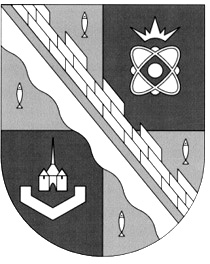                            администрация МУНИЦИПАЛЬНОГО ОБРАЗОВАНИЯ                                             СОСНОВОБОРСКИЙ ГОРОДСКОЙ ОКРУГ  ЛЕНИНГРАДСКОЙ ОБЛАСТИ                             постановление                                                       от 13/05/2021 № 923Об организации подготовки населения в области гражданской обороны и защиты от чрезвычайных ситуаций природного и техногенного характера на территории муниципального образования Сосновоборский городской округ Ленинградской областиВ соответствии с федеральными законами от 21 декабря 1994 года № 68-ФЗ «О защите населения и территорий от чрезвычайных ситуаций природного и техногенного характера», от 12 февраля 1998 года № 28-ФЗ «О гражданской обороне», постановлениями Правительства Российской Федерации от 2 ноября 2000 года № 841 «Об утверждении Положения об организации обучения населения в области гражданской обороны»,                       от 18.09.2020 № 1485 «Об утверждении Положения о подготовке граждан Российской Федерации, иностранных граждан и лиц без гражданства в области защиты от чрезвычайных ситуаций природного и техногенного характера» и в целях повышения эффективности подготовки населения Сосновоборского городского округа по вопросам гражданской обороны, защиты населения и территорий от чрезвычайных ситуаций природного и техногенного характера, администрация Сосновоборского городского округа                           п о с т а н о в л я е т: 1. Утвердить «Положение об организации подготовки населения Сосновоборского городского округа в области гражданской обороны и защиты от чрезвычайных ситуаций природного и техногенного характера» (Приложение № 1).2. Утвердить «Примерную программу курсового обучения работающего населения в области гражданской обороны» (Приложение № 2).3. Утвердить «Примерную программу курсового обучения личного состава НФГО в области гражданской обороны» (Приложение № 3).4. Утвердить «Тематику бесед с неработающим населением Сосновоборского городского округа в учебно-консультационных пунктах по гражданской обороне и защите от чрезвычайных ситуаций» (Приложение № 4). 5. Отделу гражданской защиты комитета по общественной безопасности и информации администрации Сосновоборского городского округа: - осуществлять организационно-методическое руководство и контроль за обучением работников, личного состава формирований и служб организаций, находящихся на территории Сосновоборского городского округа; организовать обучение работников администрации Сосновоборского городского округа, неработающего населения, городских служб гражданской защиты в области гражданской обороны и защиты от чрезвычайных ситуаций;   организовать повышение квалификации и курсовое обучение должностных лиц, работников и специалистов ГО и Сосновоборского городского звена ЛОП РСЧС в учебно-методических центрах по гражданской обороне и чрезвычайным ситуациям субъектах РФ, в том числе и Ленинградской области;6. Признать утратившим силу постановление администрации Сосновоборского городского округа от 17.02.2020 № 309 «Об организации подготовки населения в области гражданской обороны и защиты от чрезвычайных ситуаций природного и техногенного характера на территории муниципального образования Сосновоборский городской округ Ленинградской области»7. Общему отделу администрации (Смолкина М.С.) обнародовать настоящее постановление на электронном сайте городской газеты «Маяк».  8. Отделу по связям с общественностью (пресс-центр) комитета по общественной безопасности и информации администрации (Бастина Е.А.) разместить настоящее постановление на официальном сайте Сосновоборского городского округа.9. Настоящее постановление вступает в силу со дня официального обнародования.10. Контроль за исполнением настоящего постановления возложить на заместителя главы администрации по безопасности, правопорядку и организационным вопросам                   Колгана А.В.Глава Сосновоборского городского округа 	                                                     М.В.ВоронковИсп. Парамонов Р.Ю, ПТ                                                                    УТВЕРЖДЕНО             постановлением администрации Сосновоборского городского округа от 13/05/2021 № 923   (Приложение №1)П О Л О Ж Е Н И Еоб организации  подготовки населения Сосновоборского городского округав области гражданской обороны и защиты от чрезвычайных ситуацийприродного и техногенного характера	1. Настоящее Положение разработано в соответствии с Федеральными законами                 от 21.12.1994 года  № 68-ФЗ «О защите населения и территорий от чрезвычайных ситуаций природного и техногенного характера» в редакции от 08.12.2020 года, от 12.02.1998 года              № 28-ФЗ «О гражданской обороне» в редакции от 28.12.2020 года, Постановлениями Правительства Российской Федерации от 02.02.2000 года № 841 «Об утверждении Положения об организации обучения населения в области гражданской обороны» в редакции от 30.09.2019 года, от 18.09.2020 N 1485 «Об утверждении Положения о подготовке граждан Российской Федерации, иностранных граждан и лиц без гражданства в области защиты от чрезвычайных ситуаций природного и техногенного характера»,   приказов МЧС России  от 14.11.2008 года N 687  «Об утверждении Положения об организации и ведении гражданской обороны в муниципальных образованиях и организациях»,   от 24.04.2020 N 262  «Об утверждении перечня должностных лиц и работников гражданской обороны, проходящих переподготовку или повышение квалификации в образовательных учреждениях  МЧС России, в образовательных учреждениях дополнительного профессионального образования федеральных органов исполнительной власти и организаций, в учебно-методических центрах по гражданской обороне и чрезвычайным ситуациям субъектов российской федерации и на курсах гражданской обороны муниципальных образований»,   от 29.07.2020 N 565  «Об утверждении инструкции по подготовке и проведению учений и тренировок по гражданской обороне, защите населения от чрезвычайных ситуаций, обеспечению пожарной безопасности и безопасности людей на водных объектах»,  примерных программ курсового обучения  населения в области гражданской обороны, утверждённых МЧС России   20.11.2020 года № 2-4-71-25,26,27-11.Положение определяет основные задачи, формы и методы подготовки населения в области гражданской обороны, защиты от чрезвычайных ситуаций природного и техногенного характера (далее - в области ГО и защиты от ЧС) на территории Сосновоборского городского округа (далее - СГО).   2. Основными задачами подготовки населения в области  ГО и защиты от ЧС являются:а) изучение способов защиты и действий от опасностей, возникающих при военных конфликтах или вследствие этих конфликтов, а также при ЧС природного и техногенного характера, порядка действий по сигналам оповещения, приемов оказания первой помощи, правил пользования коллективными и индивидуальными средствами защиты, освоение практического применения полученных знаний;б) совершенствование практических навыков должностных лиц ГО и единой государственной системы предупреждения и ликвидации ЧС (далее – РСЧС) администрации СГО и организаций   в организации и проведении мероприятий по ГО и мероприятий по предупреждению ЧС и ликвидации их последствий;в) выработка у должностных лиц ГО и РСЧС администрации СГО и организаций умений и навыков управления силами и средствами, входящими в состав ГО и РСЧС   при проведении аварийно-спасательных и других неотложных работ (далее – АСДНР);г) овладение личным составом   нештатных формирований   по обеспечению выполнения мероприятий по гражданской обороне (НФГО) (далее - формирования) приемами и способами действий по защите населения, материальных и культурных ценностей от опасностей, возникающих при военных конфликтах или вследствие этих конфликтов, а также при чрезвычайных ситуациях природного и техногенного характера.3. Подготовку в области  ГО и защиты от ЧС проходят: а) глава муниципального образования СГО, руководители организаций, расположенных на территории СГО;б) председатели и члены комиссий  по предупреждению и ликвидации чрезвычайных ситуаций и обеспечению пожарной безопасности   администрации СГО и организаций, в полномочия которых входит решение вопросов по защите населения и территорий от чрезвычайных ситуаций (далее – председатели и члены КЧС и ПБ);в) руководитель и  специалисты отдела гражданской защиты администрации СГО;  г) руководители  и специалисты структурных подразделений, уполномоченных на решение задач в области ГО и защиты от ЧС организаций, д) работники, уполномоченные на решение задач в области ГО и защиты от ЧС организаций (далее по п. в,г,д – уполномоченные работники);  е)   должностные лица и работники  эвакуационных комиссий   администрации СГО и организаций, продолжающих деятельность в военное время;ж) должностные лица и члены комиссий по повышению устойчивости функционирования (КПУФ)   объектов экономики СГО и организаций, необходимых для выживания населения при военных конфликтах или вследствие этих конфликтов, а также при чрезвычайных ситуациях природного и техногенного характера;з) руководители территориальных (городских) служб гражданской  защиты СГО и спасательных служб организаций (далее – службы);и) руководители территориальных и объектовых НАСФ и НФГО (далее – формирования);к) преподаватели предмета "Основы безопасности жизнедеятельности" средних общеобразовательных учебных заведений  и дисциплины "Безопасность жизнедеятельности" организаций, осуществляющих образовательную деятельность по   образовательным программам среднего профессионального образования и образовательным программам высшего образования (далее – преподаватели предмета «ОБЖ»  и дисциплины «БЖ»);  л) руководитель и специалисты единой дежурно-диспетчерской службы (ЕДДС) администрации СГО;м) руководители и специалисты подразделений организаций, обеспечивающих их деятельность в области защиты населения и территорий от чрезвычайных ситуаций, управления силами и средствами, предназначенными и привлекаемыми для предупреждения и ликвидации чрезвычайных ситуаций, осуществления обмена информацией и оповещения населения о чрезвычайных ситуациях;о) инструкторы (консультанты) учебно-консультационных пунктов (УКП) по гражданской обороне;п) личный состав   формирований и служб;р) физические лица, вступившие   в трудовых отношениях с работодателем (лица, занятые в сфере производства и обслуживания), не включенные в состав органов управления ГО и РСЧС, в том числе работники администрации СГО (далее  - работающее население);с) лица, не состоящие в трудовых отношениях с работодателем (лица, не занятые в сфере производства и обслуживания) (далее - неработающее население).т) лица, обучающиеся в общеобразовательных учреждениях и учреждениях начального, среднего и высшего профессионального образования (далее  - обучающиеся);Подготовка населения в области ГО и защиты от ЧС на территории СГО является обязательной и частью единой системы подготовки населения в области ГО и  защиты от ЧС, действующей на территории Российской Федерации. 4. Формы подготовки населения СГО в области ГО и защиты от ЧС (по группам лиц):4.1. Глава муниципального образования СГО, председатель   КЧС и ПБ,  должностные лица городской эвакуационной комиссии и КПУФ,      руководитель и  специалисты отдела гражданской защиты администрации СГО, руководители территориальных служб и нештатных формирований СГО, руководители организаций, отнесенных в установленном порядке к категориям по гражданской обороне, а также организаций, продолжающих работу в военное время,    руководители, председатели комиссий КЧС и ПБ организаций, в полномочия которых входит решение вопросов по защите населения и территорий от чрезвычайных ситуаций, в том числе по обеспечению безопасности людей на водных объектах, руководители и специалисты структурных подразделений, уполномоченных на решение задач в области ГО и защиты от ЧС организаций, работники, уполномоченные  на решение задач в области ГО и защиты от ЧС организаций, должностные лица  эвакуационных комиссий организаций,  должностные лица  КПУФ организаций, необходимых для выживания населения при военных конфликтах или вследствие этих конфликтов, а также при чрезвычайных ситуациях природного и техногенного характера,руководители служб и нештатных формирований организаций,преподаватели предмета «ОБЖ» и дисциплины «БЖ», инструктор (консультант)   УКП по ГО:а) самостоятельная работа с нормативными документами по вопросам организации, планирования и проведения мероприятий по ГО и защите от ЧС;б) дополнительное профессиональное образование или курсовое обучение в области ГО и защиты от ЧС в организациях, осуществляющих образовательную деятельность по дополнительным профессиональным программам в области ГО и защиты от ЧС, находящихся в ведении  МЧС России, в других организациях, осуществляющих образовательную деятельность по дополнительным профессиональным программам в области ГО, в том числе в учебно-методических центрах субъектов Российской Федерации, а также на курсах гражданской обороны;в) участие в учениях, тренировках и других плановых мероприятиях по ГО и защите от ЧС;г) участие  руководителя и  специалистов отдела гражданской защиты администрации СГО, руководителей и специалистов структурных подразделений, уполномоченных на решение задач в области ГО и защите от ЧС  организаций, работников, уполномоченных на решение задач в области ГО и защите от ЧС  организаций в тематических и проблемных обучающих семинарах (вебинарах) по ГО.  4.2. Члены КЧС и  ПБ, работники  эвакуационных комиссий и КПУФ, руководитель и специалисты единой дежурно-диспетчерской службы (ЕДДС) администрации СГО, руководители и специалисты подразделений организаций, обеспечивающих их деятельность в области защиты населения и территорий от чрезвычайных ситуаций, управления силами и средствами, предназначенными и привлекаемыми для предупреждения и ликвидации чрезвычайных ситуаций, осуществления обмена информацией и оповещения населения о чрезвычайных ситуациях:а) курсовое обучение в области ГО и защиты от ЧС по месту работы по программам, разработанным в администрации СГО и в соответствующих организациях;а) самостоятельная работа с нормативными документами по вопросам организации, планирования и проведения мероприятий по ГО и защите от ЧС;б) изучение своих функциональных обязанностей по ГО и защите от ЧС;в) личное участие в учебно-методических сборах, учениях, тренировках и других плановых мероприятиях по ГО и защите от ЧС. 4.3. Руководители организаций, не отнесенных в установленном порядке к категориям по ГО, организаций,  прекращающих работу в военное время, а также организаций, в полномочия которых не входит решение вопросов по защите населения и территорий от чрезвычайных ситуаций, в том числе по обеспечению безопасности людей на водных объектах:а) самостоятельная работа с нормативными документами по вопросам организации, планирования и проведения мероприятий по ГО и защите от ЧС;б) изучение своих функциональных обязанностей по ГО и защите от ЧС;в) личное участие в учебно-методических сборах, учениях, тренировках и других плановых мероприятиях по ГО и защите от ЧС.4.4. Личный состав НАСФ:а) получение знаний в ходе ежегодного усвоения программы курсового обучения работающего населения в области ГО и защиты от ЧС;б) обучение по программе первоначальной и профессиональной подготовки спасателей, в соответствии с требованиями Положения о проведении аттестации аварийно-спасательных формирований, утвержденного постановлением Правительства Российской Федерации от 22 декабря 2011 г. № 1091 «О некоторых вопросах аттестации аварийно-спасательных служб, аварийно-спасательных формирований, спасателей и граждан, приобретающих статус спасателя»;в) ежегодное курсовое обучение по месту работы по программе, разработанной в организации в соответствии с требованиями примерной программы курсового обучения личного состава НАСФ,  утверждённой МЧС России;г) участие  в учениях и тренировках по ГО и защите от ЧС.4.5. Личный состав НФГО:а) получение знаний в ходе ежегодного усвоения программы курсового обучения работающего населения в области ГО и защиты от ЧС;б) ежегодное курсовое обучение по месту работы по программе, разработанной в организации в соответствии с требованиями примерной программы курсового обучения личного состава НФГО, утверждённой  МЧС России;в) участие   в учениях, тренировках и соревнованиях по ГО и защите от ЧС.4.6. Личный состав служб: а) ежегодное обучение личного состава служб по программе курсового обучения работающего населения в области ГО) и защиты от ЧС;б) ежегодное курсовое обучение по месту работы по программе, разработанной в организации в соответствии с требованиями примерной программы курсового обучения личного состава спасательных служб,  утверждённой  МЧС России;в) участие  служб в учениях, тренировках и соревнованиях.4.7. Работающее население:а) курсовое обучение в области ГО и защиты от ЧС по месту работы по программе, разработанной в организации в соответствии с требованиями примерной программы курсового обучения  работающего населения,  утверждённой МЧС России;б) прохождение вводного инструктажа по гражданской обороне по месту работы;в) инструктаж по действиям в чрезвычайных ситуациях не реже одного раза в год и при приеме на работу в течение первого месяца работы;г) участие в учениях, тренировках и других плановых мероприятиях по гражданской обороне и защите от ЧС, в том числе посещение консультаций, лекций, демонстраций учебных фильмов;д) самостоятельное изучение способов защиты от опасностей, возникающих при военных конфликтах или вследствие этих конфликтов, порядка действий в чрезвычайных ситуациях.4.8.  Неработающее население: а) посещение мероприятий, проводимых по тематике ГО и защиты от ЧС (беседы, лекции, вечера вопросов и ответов, консультации, показ учебных фильмов и др.);б) участие в учениях по ГО и защиты от ЧС;в) чтение памяток, листовок и пособий, прослушивание радиопередач и просмотр телепрограмм по тематике ГО и защиты от ЧС.4.9. Обучающиеся:а) обучение (в учебное время) по предмету "Основы безопасности жизнедеятельности" и дисциплине "Безопасность жизнедеятельности";б) участие в учениях и тренировках по ГО и защиты от ЧС;в) чтение памяток, листовок и пособий, прослушивание радиопередач и просмотр телепрограмм по тематике ГО и защиты от ЧС.Повышение квалификации или курсовое обучение в области гражданской обороны и защиты от ЧС   лиц, указанных в подпункте 4.1, проводится не реже одного раза в 5 лет, за исключением преподавателей предмета «ОБЖ» и дисциплины «БЖ», повышение квалификации которых проводится не реже одного раза в 3 года.Для указанных в подпункте 4.1 категорий лиц, впервые назначенных на должность, повышение квалификации или курсовое обучение в области гражданской обороны и защиты от ЧС проводится в течение первого года работы.  Обучение в области ГО и защите от ЧС лиц, обучающихся в организациях, осуществляющих образовательную деятельность по основным общеобразовательным программам (кроме образовательных программ дошкольного образования), образовательным программам среднего и высшего образования, осуществляется в соответствии с федеральными государственными образовательными стандартами и с учетом соответствующих примерных основных образовательных программ.5. Проведение учений и тренировок в области ГО и защиты населения от ЧС. Виды, темы, продолжительность и периодичность учений и тренировок определяются руководителями администрации СГО      и организаций с учетом задач, решаемых в области гражданской обороны и защиты от чрезвычайных ситуаций природного и техногенного характера.Для отработки практических вопросов и повышения уровня знаний в области гражданской обороны, защиты населения и территорий от чрезвычайных ситуаций природного и техногенного характера и безопасности людей на водных объектах   проводятся командно-штабные учения (далее - КШУ), тактико-специальные учения (далее - ТСУ), штабные тренировки (далее - ШТ) и объектовые тренировки (ОТ).КШУ проводятся в Сосновоборском городском округе продолжительностью до 1 (одних) суток 1 раз в 3 года   в целях совершенствования практических навыков по применению сил и средств, управлению ими при выполнении мероприятий по гражданской обороне, предупреждению и ликвидации последствий чрезвычайных ситуаций и безопасности людей на водных объектах.   ТСУ проводятся в  Сосновоборском городском округе  и в организациях в целях совершенствования практических навыков органов управления формирований при организации и проведении АСДНР, подготовки формирований и служб к действиям по ликвидации последствий чрезвычайных ситуаций, выполнения мероприятий по гражданской обороне, выработки у личного состава формирований практических навыков в проведении АСНДР, применения закрепленной штатной техники, спасательного оснащения и оборудования, а также средств защиты для сил гражданской обороны и единой государственной системы предупреждения и ликвидации чрезвычайных ситуаций   продолжительностью до 8 (восьми) часов 1 раз в 3 года, а с участием сил постоянной готовности РСЧС - 1 раз в год.ШТ проводятся в организациях в целях выработки теоретических навыков управления силами и средствами при выполнении мероприятий по гражданской обороне, предупреждению и ликвидации чрезвычайных ситуаций, обеспечению пожарной безопасности и безопасности людей на водных объектах, а также выполнения мероприятий, предусмотренных планами гражданской обороны и защиты населения (планами гражданской обороны), планами действий по предупреждению и ликвидации чрезвычайных ситуаций и другими планирующими документами продолжительностью до 1 суток не реже 1 раза в год.ШТ могут быть совместные и раздельные.Совместные ШТ проводятся органами управления ГО и РСЧС с привлечением структурных подразделений организации для отработки вопросов взаимодействия между ними.Раздельные ШТ проводятся с каждым органом управления ГО и РСЧС или отдельными структурными подразделениями организации.ШТ могут быть совмещены с учениями вышестоящих органов управления ГО и РСЧС.ОТ проводятся в организациях для отработки практических вопросов и повышения уровня знаний в области гражданской обороны, защиты населения и территорий от чрезвычайных ситуаций природного и техногенного характера, обеспечения пожарной безопасности и безопасности людей на водных объектах руководителей, должностных лиц и работников организаций.ОТ проводятся в целях отработки как всего комплекса мероприятий, так и отдельных вопросов, предусмотренных планами гражданской обороны и планами действий по предупреждению и ликвидации чрезвычайных ситуаций организаций (объектов).Продолжительность ОТ определяется соответствующим руководителем организации (объекта) в зависимости от объема запланированных к отработке задач.ОТ могут быть совмещены с учениями    администрации СГО.6. В целях организации и осуществления подготовки населения Сосновоборского городского округа  в области ГО и защиты от ЧС    в пределах своей компетенции  а) администрация СГО:- организует   и проводит  подготовку населения муниципального образования СГО к защите от опасностей, возникающих при   военных конфликтах или вследствие этих конфликтов, а также при возникновении чрезвычайных ситуаций природного и техногенного характера;-   проводит учения и тренировки по ГО и защите от ЧС;- осуществляет организационно-методическое руководство и контроль за обучением работников, личного состава формирований и служб организаций, находящихся на территории муниципального образования СГО;- организует   повышение квалификации и курсовое обучение должностных лиц, работников и специалистов  ГО и Сосновоборского городского звена ЛОП РСЧС, в учебно-методических центрах по гражданской обороне и чрезвычайным ситуациям  субъектах РФ, в том числе и Ленинградской области;- организует создание и деятельность учебно-консультационных пунктов по гражданской обороне;б) организации:- разрабатывают с учетом особенностей деятельности организаций и на основе примерных программ, утвержденных  МЧС России, программы курсового обучения личного состава формирований и служб организаций, а также работников организаций в области ГО и защиты от ЧС;- осуществляют курсовое обучение работников организаций в области ГО и защиты от ЧС, а также личного состава формирований и служб, создаваемых в организации;- создают и поддерживают в рабочем состоянии соответствующую учебно-материальную базу;- разрабатывают программу проведения с работниками организации вводного инструктажа по гражданской обороне;- организуют и проводят вводный инструктаж по гражданской обороне с вновь принятыми работниками организаций в течение первого месяца их работы;- планируют и проводят учения и тренировки по ГО и защите от ЧС;  7. Финансирование подготовки в области  ГО и защиты от ЧС работников администрации, должностных лиц и специалистов ГО и  Сосновоборского городского звена ЛОП РСЧС городского уровня, неработающего населения, а также проведения  в области  ГО и защиты от ЧС  учений и тренировок осуществляется за счет средств местного бюджета.Финансирование подготовки в области  ГО и защиты от ЧС работников  организаций, подготовки и аттестации формирований, а также проведения организациями учений и тренировок осуществляется за счет организаций.УТВЕРЖДЕНА постановлением администрации Сосновоборского городского округа от 13/05/2021 № 923   (Приложение № 2)Примерная программа курсового обучения работающего населения в области гражданской обороны
 1. Рекомендуемый учебно-тематический план  1.1. Темы, форма и рекомендуемое время занятий1.2. Содержание тем занятийТема 1. Поражающие факторы источников ЧС, характерных для мест расположения и производственной деятельности организации, а также оружия массового поражения и других видов оружия.Учебные вопросы:1. ЧС, характерные для мест расположения и производственной деятельности организации, присущие им опасности и возможные последствия их возникновения.2. Потенциально опасные объекты, расположенные на территории организации и муниципального образования.3. Возможные ЧС техногенного характера при авариях и катастрофах на них.4. Опасности военного характера и присущие им особенности. Действия работников организаций при опасностях, возникающих при военных конфликтах.5. Поражающие факторы ядерного, химического, биологического и обычного оружия.6. Основные способы защиты работников от опасностей, возникающих при ЧС и военных конфликтах.Тема 2. Порядок доведения до населения сигнала ГО "ВНИМАНИЕ ВСЕМ!" с информацией о воздушной тревоге, химической тревоге, радиационной опасности или угрозе катастрофического затопления, других опасностях и действий работников организации по ним.Учебные вопросы:1. Порядок оповещения работников организации и доведения сигнала ГО "ВНИМАНИЕ ВСЕМ!" с информацией:о воздушной тревоге;о химической тревоге;о радиационной опасности;об угрозе катастрофического затопления;о других опасностях.Порядок действия работников организаций при получении сигнала ГО "ВНИМАНИЕ ВСЕМ!" по месту работы.Особенности действий работников организаций при получении сигнала ГО "ВНИМАНИЕ ВСЕМ!" при нахождении вне места работы.Тема 3. Порядок и правила использования средств индивидуальной и коллективной защиты, а также средств пожаротушения, имеющихся в организации.Учебные вопросы:1. Использование имеющихся в организации средств индивидуальной и коллективной защиты. Порядок получения средств индивидуальной защиты.2. Практическое изготовление и применение подручных средств защиты органов дыхания.3. Действия при укрытии работников организаций в защитных сооружениях. Меры безопасности при нахождении в защитных сооружениях.4. Технические и первичные средства пожаротушения и их расположение. Действия при их применении.Тема 4. Действия работников при аварии, катастрофе и пожаре на территории организации.Учебные вопросы:1. Действия при аварии, катастрофе и пожаре на производстве.2. Порядок и пути эвакуации.3. Профилактические меры по предупреждению пожара.4. Основные требования пожарной безопасности на рабочем месте.5. Действия работников по предупреждению пожара, при обнаружении задымления и возгорания, а также по сигналам оповещения о пожаре.Тема 5. Действия работников организации при угрозе и возникновении ЧС и военных конфликтов.Учебные вопросы:1. Действия по сигналу "ВНИМАНИЕ ВСЕМ!" с информационными сообщениями.2. Действия работников при получении информации о стихийных бедствиях геофизического и геологического характера (землетрясения, извержение вулканов, оползни, сели, обвалы, лавины и др.), во время и после их возникновения.3. Действия работников при получении информации о стихийных бедствиях метеорологического характера (ураганы, бури, смерчи, метели, мороз и пр.), во время их возникновения и после окончания.4. Действия работников при получении информации о стихийных бедствиях гидрологического характера (наводнения, паводки, цунами и др.), во время их возникновения и после окончания.5. Действия работников при получении информации о возникновении лесных и торфяных пожаров. Меры безопасности при привлечении работников к борьбе с лесными пожарами.6. Действия по повышению защитных свойств помещений от проникновения радиоактивных и АХОВ при ЧС техногенного характера.7. Действия при возникновении военных конфликтов.8. Действия работников организаций при объявлении эвакуации.Тема 6. Оказание первой помощи.Учебные вопросы:1. Основные правила оказания первой помощи в неотложных ситуациях.2. Первая помощь при кровотечениях и ранениях. Способы остановки кровотечения. Виды повязок. Правила и приемы наложения повязок на раны.3. Практическое наложение повязок.4. Первая помощь при переломах. Приемы и способы иммобилизации с применением табельных и подручных средств. Способы и правила транспортировки и переноски пострадавших.5. Первая помощь при ушибах, вывихах, химических и термических ожогах, отравлениях, обморожениях, обмороке, поражении электрическим током, тепловом и солнечном ударах.6. Правила оказания помощи утопающему.7. Правила и техника проведения искусственного дыхания и непрямого массажа сердца.8. Практическая тренировка по проведению искусственного дыхания и непрямого массажа сердца.Тема 7. Действия работников организации в условиях негативных и опасных факторов бытового характера.Учебные вопросы:1. Возможные негативные и опасные факторы бытового характера и меры по их предупреждению.2. Действия при бытовых отравлениях, укусе животными и насекомыми.3. Правила действий по обеспечению личной безопасности в местах массового скопления людей, при пожаре, на водных объектах, в походе и на природе.4. Способы преодоления паники и панических настроений в условиях ЧС. УТВЕРЖДЕНА      постановлением администрации Сосновоборского городского округа от 13/05/2021 № 923   (Приложение № 3)Примерная программа курсового обучения личного состава нештатных формирований по обеспечению выполнения мероприятий по гражданской обороне в области гражданской обороны"
1. Рекомендуемый учебно-тематический план  1.1. Темы, форма и время занятий модуля базовой подготовкиСостав тем модуля специальной подготовки формируется, исходя из задач, возлагаемых на НФГО по предназначению, рекомендуемое распределение тем занятий представлено в Таблице 1.Таблица 1. Рекомендуемое распределение тем занятий модуля специальной подготовкиСодержание тем – в соответствии с примерной программой курсового обучения личного состава нештатных формирований по обеспечению выполнения мероприятий по гражданской обороне в области гражданской обороны", утверждённой  МЧС России 20.11.2020 N 2-4-71-26-11.                                                                                        УТВЕРЖДЕНА     постановлением администрации Сосновоборского городского округа от 13/05/2021 № 923   (Приложение № 4)Тематика бесед с неработающим населениемСосновоборского городского округа в учебно-консультационных пунктахпо гражданской обороне и защите от чрезвычайных ситуаций.1. Сигнал «Внимание всем!» Способ передачи. Действия по сигналу.2. Сигнал «Радиационная опасность». Действия по сигналу «Радиационная опасность».3. Коллективные средства защиты. Повышение защитных свойств квартиры от проникновения  радиоактивных веществ.4. Индивидуальные средства защиты органов дыхания и кожи. Простейшие средства.5. Препарат стабилизированного йода. Порядок применения препарата йодистого калия.6. Защита населения путем эвакуации, порядок проведения эвакуации в соответствии с планами проведения общей эвакуации населения муниципального образования Сосновоборский городской округ.  Что берется с собой при объявлении эвакуации7.  Действия людей при аварии с АХОВ (хлор, аммиак).8. Причины возникновения пожаров (неосторожное обращение с огнем, неисправность электропроводки, нарушение правил пользования электрическими и бытовыми газовыми приборами, печное отопление).9. Действия людей при возникновении пожара в квартире.10. Причины возникновения природных пожаров. Действия людей при луговом, лесном пожарах  в пожароопасный сезон.11. Ядовитые и несъедобные грибы. Признаки ядовитых грибов. Помощь при отравлениях. Основные правила сбора грибов. Признаки, используемые при определении грибов.12. Правила защиты от клещей. Клещевой энцефалит. Период заражения: апрель - сентябрь (наиболее опасный: май-июнь, менее опасный: апрель, сентябрь). Профилактические прививки. Удаление клещей.13. Правила поведения людей на воде в местах купания.14. Правила поведения при нахождении людей на льду.15. Действия людей при угрозе и осуществлении террористического акта.16. Правила оказания первой помощи при ожогах.17. Правила оказания первой помощи при кровотечении (носовое, венозное, артериальное).18. Правила оказания первой помощи при отравлении ядовитыми жидкостями и газами (углекислый газ, бытовой газ, метан, сероводород).№п /пНаименование тем занятийФорма занятия1Поражающие факторы источников ЧС, характерных для мест расположения и производственной деятельности организации, а также оружия массового поражения и других видов оружияЛекция2Порядок доведения до населения сигнала ГО "ВНИМАНИЕ ВСЕМ!" с информацией о воздушной тревоге, химической тревоге, радиационной опасности или угрозе катастрофического затопления, о других опасностях и действий работников организации по нимЛекция3Порядок и правила использования средств индивидуальной и коллективной защиты, а также средств пожаротушения, имеющихся в организацииТренировка4Действия работников при аварии, катастрофе и пожаре на территории организацииКомплексное занятие5Действия работников организации при угрозе и возникновении ЧС, военных конфликтов, угрозе и совершения террористических актовКомплексное занятие6Оказание первой помощиТренировка7Действия работников организации в условиях негативных и опасных факторов бытового характераЛекцияОбщее количество часов: 12Общее количество часов: 12Общее количество часов: 12№п/пНаименование тем модуля базовой подготовкиФормы занятияРекомендуемое время проведения (ч)1Предназначение формирования, порядок оповещения и возможная обстановка в зоне ответственности НФГО, решаемые задачиЛекция22Действия личного состава при приведении НФГО в готовность к выполнению задач в соответствии с предназначениемТактико-специальное занятие33Средства индивидуальной защиты и порядок их использования в ходе выполнения задачТренировка24Порядок оказания первой помощи пострадавшим и транспортировка их в безопасное место.Тренировка2Всего:Всего:Всего:9Предназначение НФГОНомера тем занятийРемонт и восстановление дорог и мостов1, 2Аварийно-технические3, 4, 5Охрана общественного порядка6, 7Защита и эвакуация материальных и культурных ценностей8, 9Защита растений, животных10, 11Перевозки грузов, населения12, 13Обеспечения связи14Питание, продовольственное (вещевое) снабжение15, 16, 17Санитарная18, 19Обслуживание защитных сооружений20, 21Специальная обработка транспорта, одежды22, 23Санитарной обработки24, 25Ремонтно-восстановительные26Эвакуационная (техническая)27Эпидемического, фитопатологического, ветеринарного контроля28, 29, 30Подвоза воды31Автозаправочная станция32Пост радиационного и химического наблюдения (стационарный)33